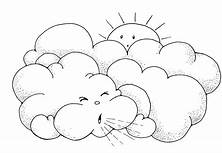 First Grade NewsletterMarch 3rd - March 11th    Unit 8B - Please cut apart the spelling words below and practice reading and spelling them at home. *Bonus WordsUnit 8B - Please cut apart the Memory Words below and practice reading them at home. PhonicsThis unit will focus on CVVC words that contain the long vowel patterns of ea, ee, ie, and ue. ReadingThe Superkids story selections for the week include Let’s Put on a Play and The Contest: A Play. Memory Words   Test: Tuesday, March 10th   Please practice the 8 memory words listed on the attached sheet with your child. They should be able to read each word with fluency. MathAdding two-digit numbersUsing base ten blocks to make a ten to add two-digit numbersTelling time to the hour and half hourSpellingTest: Wednesday, March 11th    Please see the attached spelling list.  This consists of 4 long vowel words, 6 memory words, and two bonus words. Students will be expected to spell all words correctly as they are dictated to them. Upcoming EventsMarch 2nd - No School - Casimir Pulaski Day March 11th - Spring Picture DayMarch 17th - 9:30 Late Start      WritingThe students have been learning about different parts of a narrative and the importance of including an exciting problem and solution.  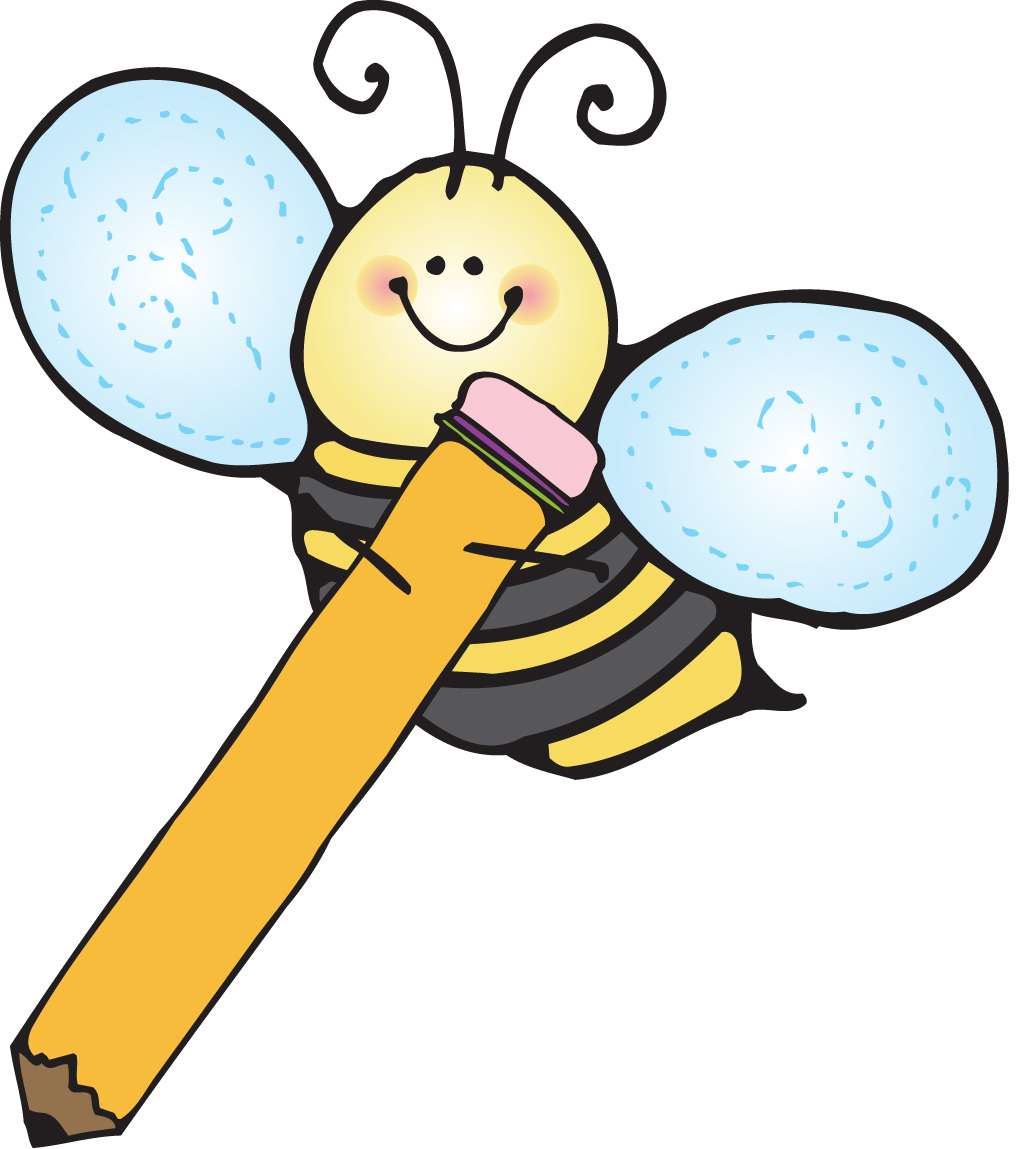 ScienceIn our next science unit we will be the discovery of animals.  Students will begin by learning about animal body parts and how they help animals survive.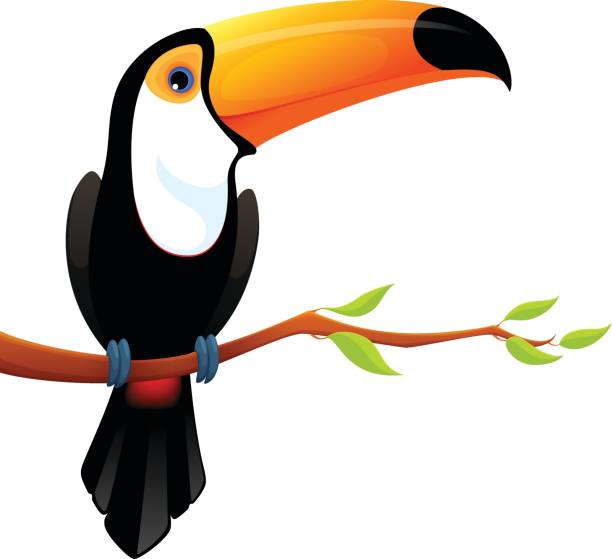 bluetieheatkeepgluepiesomeonenewwere*would*couldreadereachbetweenneedscontesttempercostumeshappened